nr 48/2019 (819)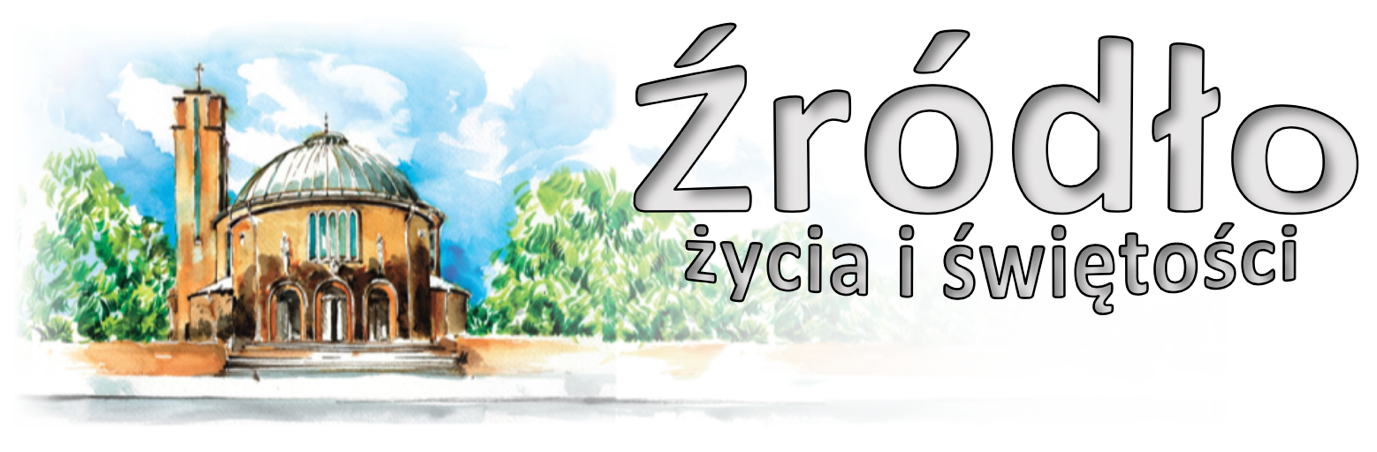 1 grudnia 2019 r.gazetka rzymskokatolickiej parafii pw. Najświętszego Serca Pana Jezusa w RaciborzuI Niedziela AdwentuEwangelia według św. Mateusza (24,37-44)„Jezus powiedział do swoich uczniów: Jak było za dni Noego, tak będzie z przyjściem Syna Człowieczego. Albowiem jak w czasie przed potopem jedli i pili, żenili się i za mąż wydawali aż do dnia, kiedy Noe wszedł do arki, i nie spostrzegli się, aż przyszedł potop i pochłonął wszystkich, tak również będzie z przyjściem Syna Człowieczego. Wtedy dwóch będzie w polu: jeden będzie wzięty, drugi zostawiony. Dwie będą mleć na żarnach: jedna będzie wzięta, druga zostawiona. Czuwajcie więc, bo nie wiecie, w którym dniu Pan wasz przyjdzie. A to rozumiejcie: Gdyby gospodarz wiedział, o której porze nocy złodziej ma przyjść, na pewno by czuwał i nie pozwoliłby włamać się do swego domu. Dlatego i wy bądźcie gotowi, bo w chwili, której się nie domyślacie, Syn Człowieczy przyjdzie.”Przyjście Syna Człowieczego – Adwent. Rozpoczyna się zarazem nowy rok kościelny. Patrzymy w kierunku nocy betlejemskiej. Myślimy o tym przyjściu Syna Człowieczego, które już należy do naszej historii, więcej – które w przedziwny sposób ukształtowało historię ludzi, narodów i ludzkości. A zarazem wiemy, że po tamtym przyjściu mamy wciąż przed sobą drugie przyjście Syna Człowieczego, Chrystusa. Żyjemy w drugim Adwencie, w Adwencie dziejów świata, dziejów Kościoła, i codziennie – sprawując Eucharystię – powtarzamy: „Oczekujemy Twego przyjścia w chwale”… Orędzie Adwentu jest więc związane ze zbliżającym się przyjściem Syna Człowieczego. Tej świadomości odpowiada wezwanie do czuwania. Jezus mówi do swoich słuchaczy w Ewangelii św. Mateusza: „Czuwajcie więc, bo nie wiecie, w którym dniu Pan wasz przyjdzie. (…) Dlatego i wy bądźcie gotowi, bo w chwili, której się nie domyślacie, Syn Człowieczy przyjdzie” (Mt 24,42.44). A temu wezwaniu, które wiele razy powtarza się w Ewangelii, odpowiada znakomicie fragment z Listu św. Pawła do Rzymian (II. Czytanie). Apostoł pisze: „rozumiejcie chwilę obecną” (Rz 13,11). Tak więc oczekiwanie, które skierowane jest ku przyszłości, jest nam zawsze ukazywane jako „chwila” już bliska i obecna. W dziele zbawienia nie można niczego odkładać na później. Ważne jest każde „teraz”! „Teraz bowiem zbawienie jest bliżej nas niż wtedy, gdyśmy uwierzyli” (Rz 13,11) – pisze Apostoł i porównuje tę chwilę obecną do przesilenia się nocy i dnia – do świtu. Zjawiska, które towarzyszą budzeniu się dnia, św. Paweł przenosi na teren duchowy. Pisze: „Noc się posunęła, a przybliżył się dzień. Odrzućmy więc uczynki ciemności, a przyobleczmy się w zbroję światła” (Rz 13,12). Nazwawszy zaś po imieniu owe uczynki ciemności, Apostoł wskazuje na to, co znaczy „zbroja światła”. „Przyobleczcie się w zbroję światła” to znaczy „przyobleczcie się w Pana Jezusa Chrystusa” (Rz 13,14). Niech On się stanie miarą waszego życia i postępowania, abyście w Nim mogli się stawać nowym stworzeniem. Tak odnowieni, będziecie mogli odnawiać świat w Chrystusie, mocą posłannictwa, które zaszczepił w was już sakrament Chrztu.św. Jan Paweł II, 1995 r.Ogłoszenia z życia naszej parafiiPoniedziałek – 2 grudnia 2019 								Mt 8,5-11	  630			Za †† Elżbietę Gądek, siostry Teresę i Marię, brata Waltera, bratową Elżbietę i †† rodziców z obu stron	  900			Do Miłosierdzia Bożego za † męża Jana Szot, †† córkę Kingę, rodziców Jadwigę Józefa, szwagra Jerzego oraz dusze w czyśćcu cierpiące	1730			Roraty dla dzieci 1. Za † ojca Pawła Mika w 13. rocznicę śmierci, † matkę Bertę i wszystkich †† z rodziny			2.	Za † Iwonę Niklewicz – Wróbel w 1. rocznicę śmierci					Modlitwa Rycerstwa NiepokalanejWtorek – 3 grudnia 2019 – św. Franciszka Ksawerego, kapłana 			Łk 10,21-24	  630	1.	Za † ojca Józefa Makulika w rocznicę śmierci			2.	Za † Jerzego Kuzar (od sąsiadów z ulicy Polnej 6)	  800			W języku niemieckim: Zu Gottes Barmherzigkeit für den † Jesuitenpater Johannes Leppich, † Pfarrer Konrad Wersch sowie für alle †† Mitglieder des Bibelkreises Action 365	1730			Roraty dla dzieci 1. Za † Adama Rzeszowskiego w 12. rocznicę śmierci, †† rodziców Bronisławę i Józefa Przysiężnych, †† Dariusza Przysiężny, Maję Przysiężny i †† z rodziny			2.	Za † męża Zbigniewa Musiałek, †† rodziców Marię i Henryka Hausman, teściów Genowefę i Józefa, siostrę Jadwigę Kołodziej i brata Eryka HausmanŚroda – 4 grudnia 2019 – św. Barbary, dziewicy i męczennicy 				Mt 15,29-37	  630			Za † Mariana Molęda (od Karola Rapacz)	  900			Ku czci św. Barbary w intencji pracujących i emerytowanych górników, ich rodzin oraz za zmarłych górników	1730			Roraty dla dzieci 1. Za †† Marię Zuber i Piotra oraz za †† pokrewieństwo Zuber i Matuszek			2.	Za †† Barbarę i Mikołaja Rydzak oraz za †† z obu stronI Czwartek miesiąca – 5 grudnia 2019 						Mt 7,21.24-27	  630	1.	Za † Marię Paskuda w rocznicę urodzin, † ks. Filipa Wolnik, †† rodziców, rodzeństwo i pokrewieństwo			2.	W dniu urodzin męża Józefa z podziękowaniem i z prośbą o zdrowie, Boże błogosławieństwo i opiekę Matki Bożej w całej rodzinie	1630 			Godzina Święta	1730			Roraty dla dzieci 1. O powołania kapłańskie, misyjne i zakonne oraz o zachowanie powołań (od wspólnoty modlącej się za kapłanów „Margaretka”) oraz w intencji Liturgicznej Służby Ołtarza			2.	Za † mamę Emilię Wieczorek w 15. rocznicę śmierciI Piątek miesiąca – 6 grudnia 2019 – św. Mikołaja, biskupa				Mt 9,27-31	  630			Za † Dariusza Grębskiego (od wujka Andrzeja Grębskiego)	  900			Za † Szymona Bigos w 2. rocznicę śmierci	1500			Koronka do Bożego Miłosierdzia 					Adoracja Najświętszego Sakramentu (do wieczornej Mszy)	1730			Nabożeństwo ku czci Najświętszego Serca Pana Jezusa	1800			Roraty dla młodzieży i dorosłych 1. W intencji Parafian i wszystkich czcicieli Najświętszego Serca Pana Jezusa			2.	Za †† rodziców Stanisławę i Eugeniusza Bunio i wszystkich †† z rodzinyI Sobota miesiąca – 7 grudnia 2019 – św. Ambrożego, bpa i doktora K-ła 	Mt 9,35-10,1.5.6-8	  630			Roraty dla dorosłych 1. Za wstawiennictwem Matki Boskiej Różańcowej w intencji członków Żywego Różańca			2. Do Miłosierdzia Bożego za † Zofię Kalata w 33. rocznicę śmierci oraz †† z rodzin Kalata i Pietsch			3. Za † ojca Jana Bębnowicza	1600			Adoracja Najświętszego Sakramentu	1730			Nieszpory Maryjne	1800			W sobotni wieczór: 1. Do Miłosierdzia Bożego za †† mamę Annę, ojca Piotra, teściów Marię i Wojciecha oraz za wszystkich †† z rodziny i dusze w czyśćcu cierpiące			2.	Za †† Marię Mazur, Janinę Nowak, Jerzego Błaś, †† z rodziny, znajomych i dusze potrzebujące modlitwyII Niedziela Adwentu – 8 grudnia 2019 – Niepokalane Poczęcie NMPRdz 3,9-15; Ef 1,3-6.11-12; Łk 1,26-38	  700			Do Bożej Opatrzności w intencji Krystyny z okazji 60. rocznicy urodzin z podziękowaniem za otrzymane łaski, z prośbą o Boże błogosławieństwo i zdrowie dla jubilatki i całej rodziny	  830			Godzinki o Niepokalanym Poczęciu NMP	  900			Za † męża Franciszka w kolejną rocznicę śmierci o radość życia wiecznego						Szkoła Liturgiczna – Przygotowanie ofiary	1030	1.	Do Bożej Opatrzności z podziękowaniem za otrzymane łaski, z prośbą o zdrowie i Boże błogosławieństwo z okazji 50. rocznicy urodzin córki Barbary			2.	W intencji wspólnoty Dzieci Maryi	1200			W intencji Parafian	1600			Spotkanie Rodzinne (w Domu Formacyjnym w Miedoni)	1700			Różaniec za młode pokolenie	1730			Nieszpory ku czci Niepokalanego Poczęcia NMP	1800			Do Bożej Opatrzności w intencji Marii z okazji 78. rocznicy urodzin z podziękowaniem za otrzymane łaski, z prośbą o Boże błogosławieństwo i zdrowie dla solenizantki oraz dla synów, synowych i wnukówW tym tygodniu modlimy się: o dobre przeżycie AdwentuZachęcamy do głębokiego przeżycia czasu Adwentu, którego pierwsza część poświęcona jest na tworzenie postawy oczekiwania na powtórne przyjście Pana. Warto więc powstrzymać się chociażby od przedwczesnych dekoracji bożonarodzeniowych. W ich miejsce warto zrobić wieniec adwentowy, podjąć lekturę tekstów z Ewangelii czasu Adwentu. W sposób szczególny natomiast zapraszamy do uczestnictwa w Roratach- od poniedziałku do czwartku dla dzieci o 1730 (prosimy o zwrócenie uwagi na zmianę godziny wieczornej Mszy)- w piątek dla młodzieży i dorosłych o 1800;- w sobotę dorosłych o 630.Adwent rozpoczyna również nowy rok liturgiczny. Najbliższe trzy lata w kościele Polskim będą poświęcone Eucharystii („Eucharystia daje Życie”). Obecny rok będzie przeżywany pod hasłem: ”Oto wielka tajemnica wiary”.Dzisiaj zapraszamy na godz. 1700 na modlitwę Różańcową za młode pokolenie, oraz na godz. 1730 na nieszpory Adwentowe.W tym tygodniu swoje spotkania formacyjne będą mieli kandydaci do bierzmowania z 1 i 2 roku formacji. prosimy o przychodzenie na swoje grupy – plan pod wieżą.W poniedziałek o 2000 próba scholi.We wtorek o godz. 1530 spotkanie Klubu Seniora, o 1800 próba chóru.Jutro po Mszy wieczornej spotkanie modlitewne Rycerstwa Niepokalanej.Spotkanie Kręgu Biblijnego oraz Ruchu Rodzin Nazaretańskich w środę po wieczornej Mszy Świętej.Młodzież zapraszamy na Roraty w piątek o godz. 1800. W tym tygodniu przypada pierwszy czwartek, piątek i sobota miesiąca. Okazja do spowiedzi w czwartek od godz. 1730, w piątek od godz. 1700, w sobotę od godz. 1600.W czwartek od godz. 1630 Godzina Święta, w piątek o 1500 Koronka do Bożego Miłosierdzia i Adoracja do wieczornej Mszy; o 1730 nabożeństwo ku czci Najświętszego Serca Pana Jezusa.W sobotę msza św. o godz. 630 w intencji Członków Żywego Różańca. Po Mszy Świętej zmiana tajemnic oraz Różaniec.Nie będzie za tydzień odwiedzin chorych. Będą one w kolejne soboty – bliżej świąt.W sobotę od godz. 1600 Adoracja Najświętszego Sakramentu. W sobotę 7 grudnia o 1900 w kaplicy pod kościołem odbędzie się spotkanie dla rodziców dzieci przygotowujących się do spowiedzi i Komunii Świętej. Poruszona będzie kwestia strojów komunijnych.Również 7 grudnia w Opolu Winowie Adwentowe Czuwanie Ruchu Szensztackiego. Zapisy na wyjazd w zakrystii.W przyszłą niedzielę przypada liturgiczna uroczystość Niepokalanego Poczęcia NMP.Za tydzień w domu formacyjnym w Miedonii o 1600 Spotkanie Rodzinne.Przed kościołem do nabycia: nasza parafialna gazetka „Źródło”, Gość Niedzielny, miesięcznik dla dzieci „Mały Gość Niedzielny”. Do nabycia są już opłatki i świece wigilijne Caritas.Kolekta dzisiejsza przeznaczona jest na potrzeby Seminarium Duchownego i Kurii Diecezjalnej.Za wszystkie ofiary, kwiaty i prace przy kościele składamy serdeczne „Bóg zapłać”. W minionym tygodniu odeszli do Pana:Hanna Szymańska, l. 77, zam. na ul. PomnikowejJózef Garbiec, lat 74, zam. na ul. Chełmońskiego (pogrzeb w poniedziałek, 2 XII o 12.oo)Zygmunt Tomanek, l. 81, zam. na ul. Pomnikowej (pogrzeb we wtorek, 3 XII o 11.oo)Wieczny odpoczynek racz zmarłym dać Panie.Szkoła Liturgii – Modlitwa wiernych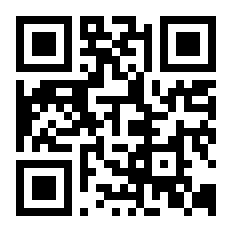 Wprowadzenie do Mszału Rzymskiego mówi: „W modlitwie powszechnej, czyli w modlitwie wiernych, lud wypełniając funkcję swojego kapłaństwa, zanosi błagania za wszystkich ludzi. Wypada, aby ta modlitwa była z zasady we Mszy z udziałem wiernych, tak, by zanoszono błagania za Kościół Święty, za tych, którzy nami rządzą, za tych, którzy są utrapieni różnymi potrzebami oraz za wszystkich ludzi i za zbawienie całego świata” (WOMR 45).    Modlitwa wstawiennicza za innych była znana w liturgii żydowskiej. Zapewne przeniknęła do liturgii pierwszych chrześcijan. Mamy świadectwa św. Justyna z II wieku o praktykowaniu modlitwy powszechnej. Z czasem, gdy rozbudowywano obrzędy wstępne Mszy modlitwa wiernych stopniowo zanikała. Istnieje teza, że pierwotnie liturgia miała 3 części: słuchanie Słowa, modlitwa wiernych i modlitwa Eucharystyczna. Tak ukazuje to chociażby św. Justyn. Taka koncepcja stawiałaby spory akcent na modlitwę wiernych. Byłaby to osobna część Eucharystii. W liturgii etiopskiej byłą znacznie dłuższa niż obecnie i zawierała aż 35 wezwań. Istnieje i inne podejście do kwestii podziału Liturgii doszukując się liturgii: wejścia, Słowa Bożego, miłości, ofiary, uczty i rozesłania. W takim ujęciu duchowy dar, czyli modlitwa wiernych wraz z przygotowaniem darów ofiarnych byłoby liturgią miłości.   Bez względu na podział liturgii można powiedzieć, że modlitwa wiernych jest jednym ze sposobów odpowiedzi na usłyszane Słowo Boże. Byłoby dobrze, aby była kształtowana przez rozważane Słowo. Modlitwa ta z istoty jest modlitwą powszechną, tzn. obejmuje wszystkich. Z tego też powodu powinna mieć swoją strukturę. Modlimy się najpierw w potrzebach Kościoła, potem w potrzebach społeczności świeckiej, następnie za tych, którzy są w trudnościach życiowych a na końcu za wspólnotę miejscową. Wreszcie ten moment liturgii nazwany jest modlitwą wiernych. Można to zrozumieć na dwa sposoby: obejmuje wszystkich wiernych, ale też należy do wiernych, oni winni – mogą ją animować. Wspomniane Wprowadzenie mówi, że „kapłan kieruje modlitwą wiernych”. Oznacza to, że powinien ją rozpocząć i zwieńczyć oracją. Same zaś wezwania sformułowane w sposób zwięzły, czytelny na mocy kapłaństwa powszechnego może być prowadzona przez wiernych świeckich.